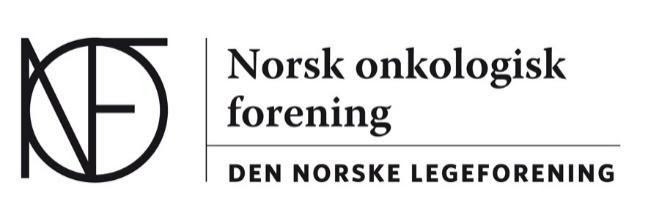 Deltakere:Daniel Heinrich/AhusÅse Vikesdal Svilosen/SUSAstrid Dalhaug/Nordlandssykehuset Bodø                Dalia Dietzel/Sykehuset Telemark HF               			Stavanger 19.11.20Åslaug Helland/OUS-DNRAgenda styremøte NOF, 19.11.2020 kl 12-15Åse Vikesdal Svilosen, Sekretær NOF47/20Referat styremøte 29.05.20. Flott viss du kan skrive referatet Daniel, så kan eg oppdatere videre referater ift saksnr. 48/20Godkjenning referat 31.10.2049/20HøringerForskrift om legemiddelresepter og rekvisisjoner, frist 11.11.20Forslag til forskrift om nasjonal retningslinje for helsesykepleierutdanning.Program for vaksinering mot Covid-19, frist 22.10.20Endringer i forskrift om spesialistutdanning og spesialistgodkjenning for leger og tannleger om økning av timeantall til veiledning for leger under spes i allmennmedisinHøring om innsending av dokumentasjon for hurtig metodevurdering av medisinsk utstyr og diagnostiske intervensjoner. Frist 03.11.20Utkast til anbefalinger om prioritering for intensivbehandling ved kapasitetsbrist, frist 13.11.20 Referat: Daniel har sendt samme prioritering som i mars.Referat: Ikke aktuelt å svare på resterende høringer.50/20Planlegging neste møte ifm Onkolis, samt møte med Onkolis og Onkonytt. Referat: Digitalt LIS-møte 29.01.21. Åse tar kontakt med Olav Engebråthen om møte ifm OnkoLIS , og Rene ang møte med OnkoNytt. Foreslår møte 5. februar fra kl 09.00, styremøte, samt 1 time til hvert møte med OnkoLIS og OnkoNytt. 51/20Gjennomgang program årsmøteReferat: Gjennomgår programmet og fordeler oppgaver.Må vurderes hva man gjør med utestående beløp til stipend til neste år, overføres dette året pga Covid-19 pandemi. Vurdere evt utbetale utestående beløp som da må skattes for. Det må avklares med spes komiteen på neste møte hvem som skal være representant i radiation oncology og medical oncology.Frikjøp av leder ut 2021, må vurderes videre ved neste årsmøte ift stillingstørrelse.Oppnevner ESTRO liasson officer for 2 år om gangen, det betales utgifter til medlemskap ikke til reise og konferanseavgift.52/20Vurdere internasjonalt samarbeid/europeisk samarbeid, Daniel informerer.Referat: Daniel informerer om ulike europeiske samarbeid. Daniel følger dette opp videre. Acta Oncologica har tatt kontakt igjen, Daniel tar dialogen videre.53/20Arbeidsgruppe helseinnovasjon, noen deltakere fra NOF?Referat: Ingen i styret melder seg til dette.54/20Møte ifm «Gjør kloke valg» og prioritering av radiologiske us, hvem stiller? Diskusjon om budskap?Referat: Astrid stiller fra NOF.55/20Legemidler til beredskapslagerReferat: Daniel gir tilbakemelding.56/20Innspill fra fagmiljøene som belyser individuelle unntaksordninger som legeforeningen kan benytte i sin strategiske kommunikasjon, se eget brev i mail fra daniel 3. november.Referat: Det er ikke mulig å skaffe en oversikt over dette. Opplysningene må skaffes andre steder. Daniel videreformidler dette.57/20Stipend 2021Referat: Se sak 51/2058/20Utnevnelse av UEMS og ESTRO liasson officerReferat: Se sak 51/2059/20Frikjøp av lederReferat: Se sak 51/20